Аналитическая справка «Смотр наглядной информации о мерах содействия занятости выпускников, размещенной на сайтах образовательных организаций»Во исполнение пункта 4 Плана реализации мероприятий по содействию занятости и трудоустройству выпускников и плана работы центром проведен смотр наглядной информации о мерах содействия занятости выпускников, размещенной на сайтах образовательных организаций.На сайтах всех ПОО Иркутской области, вне зависимости ведомственной подчинённости, имеется страница центра содействия трудоустройству выпускников. На страницах ЦСТВ размещена информация по форме, предложенной центром мониторингов и содействия трудоустройству выпускников. Телефоны «Горячей линии» функционируют во всех ПОО, кроме следующих учреждений: Иркутский базовый медицинский колледж, Саянский медицинский колледж, Иркутский областной музыкальный колледж им. Шопена, Училище Олимпийского резерва г. Ангарска.В таблице представлена основная информация, размещённая на странице ЦСТВ:Не указан ФИО руководителя ЦСТВ: Иркутский базовый медицинский колледж, Саянский медицинский колледж, Иркутский гидрометеорологический техникум, Иркутский областной художественный колледж им. Копылова.Документы: Приказ о создании Центра (службы, отдела, управления и др.), Соглашения о сотрудничестве с ЦЗН, Положение о ЦСТВ, Годовой план работы на текущий учебный год, Работодателям (перечень образовательных программ, реализуемых учреждением) представлены на сайтах всех учреждений.Вакансии обновляются на сайтах всех ПОО. Периодичность обновления зависит от отрасли, специфики деятельности компаний. На 100 % страниц ЦСТВ имеется информация о ресурсах для организации трудоустройства, получения практических навыков и компетенций, организации самозанятости, находящийся в свободном доступе сети "Интернет"; о составлении и размещении резюме; советы по трудоустройству.В Приложении представлены для примера скриншоты страниц ЦСТВ на сайтах 6 ПОО ИО. 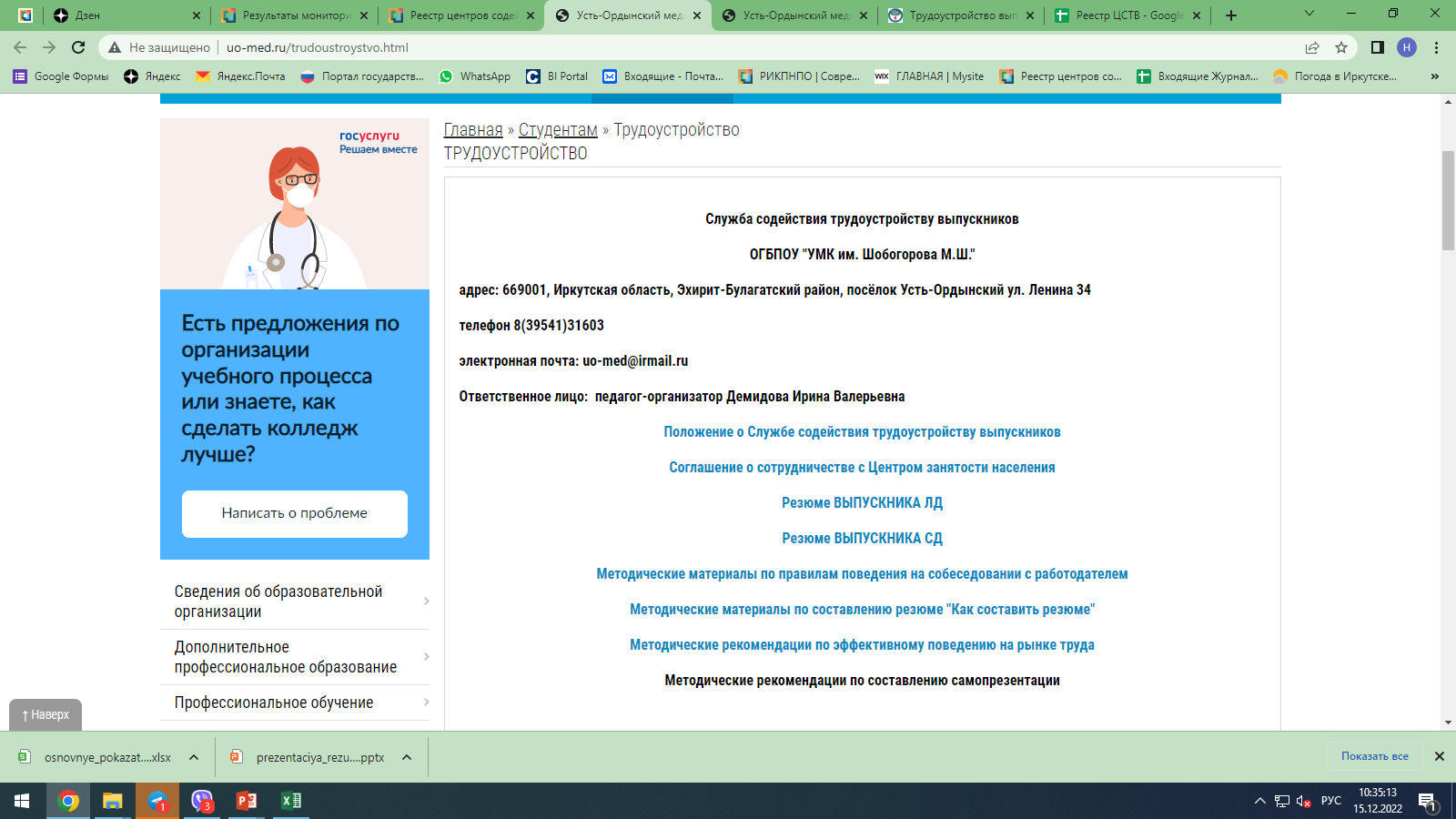 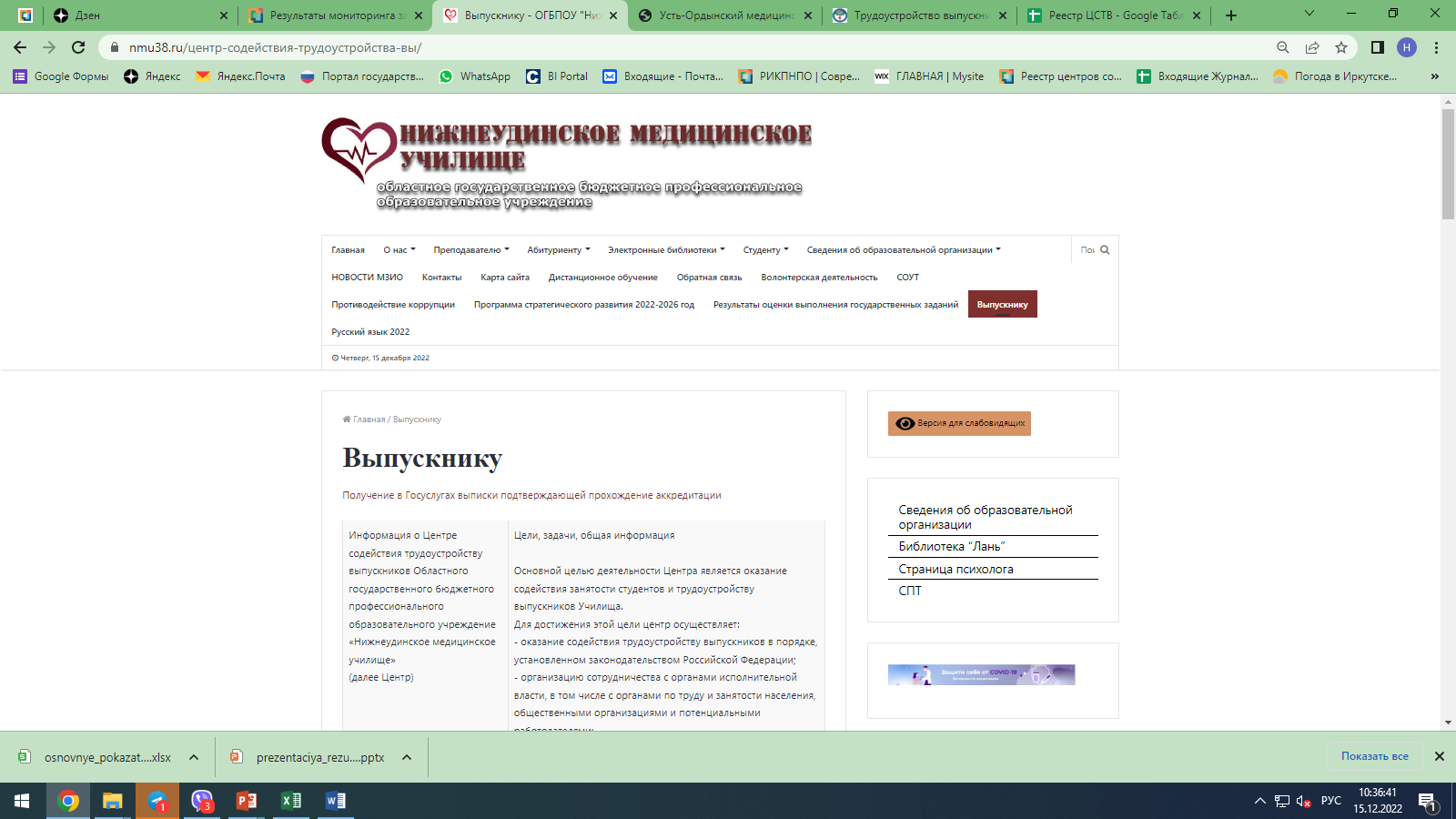 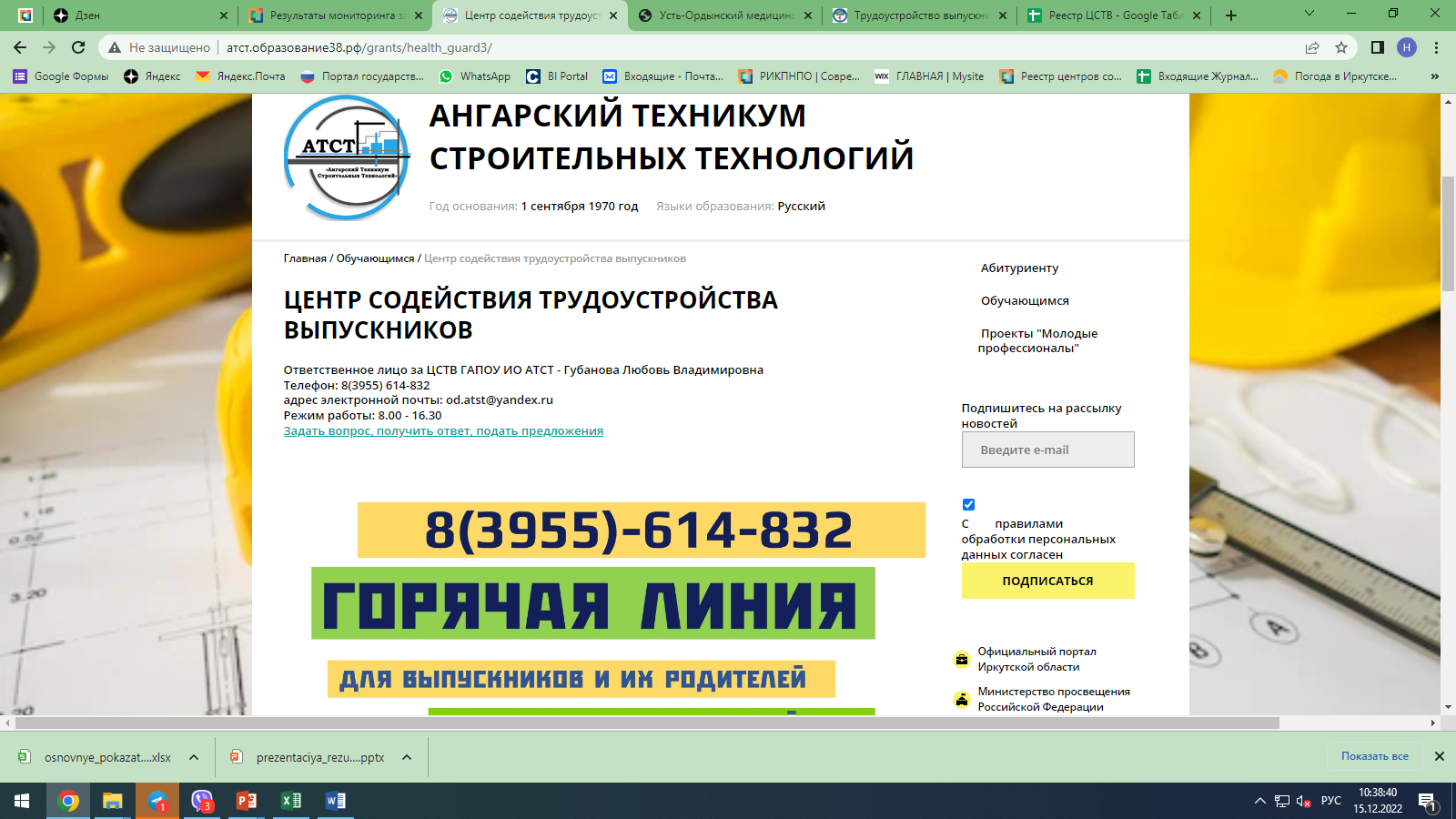 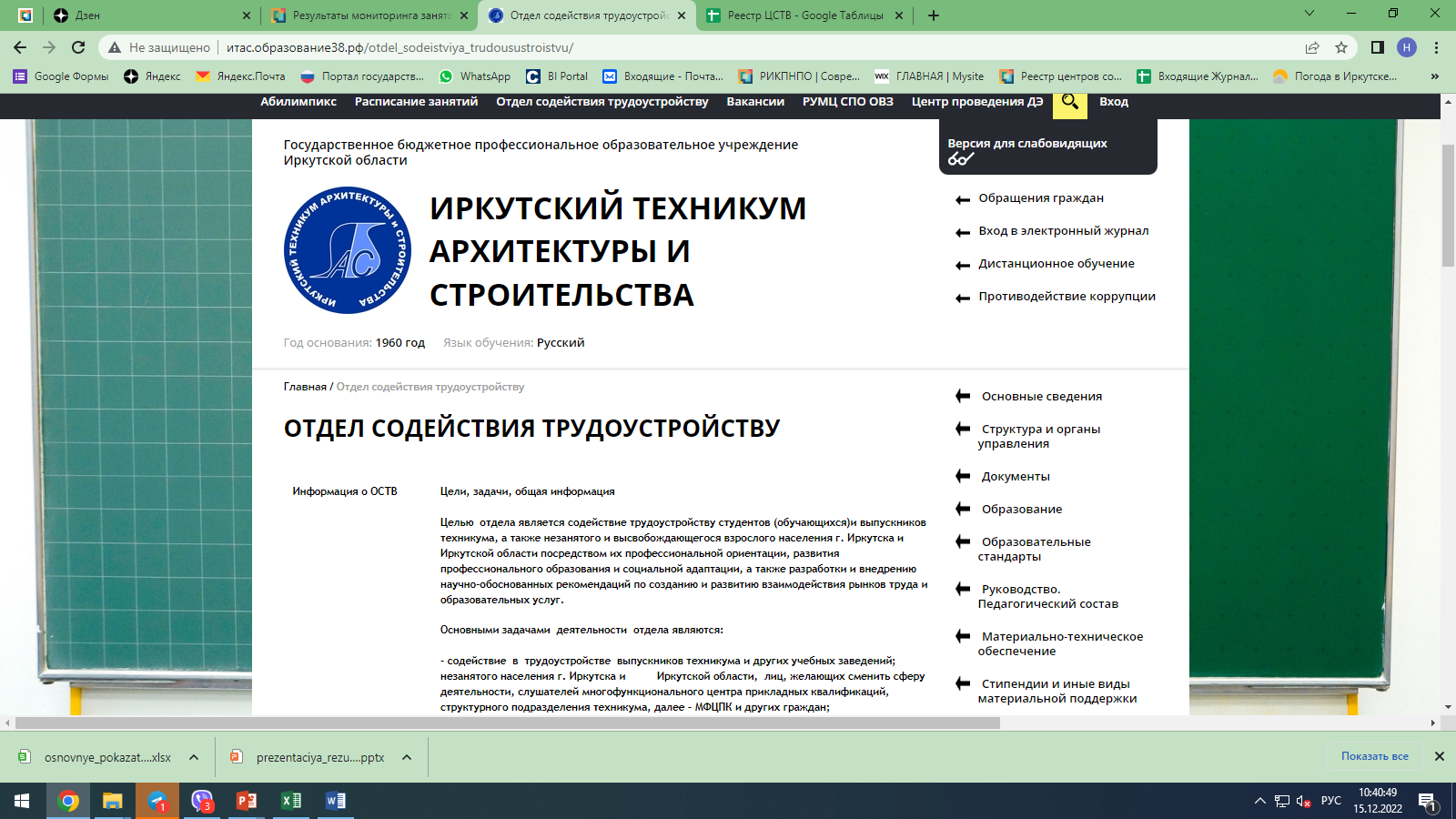 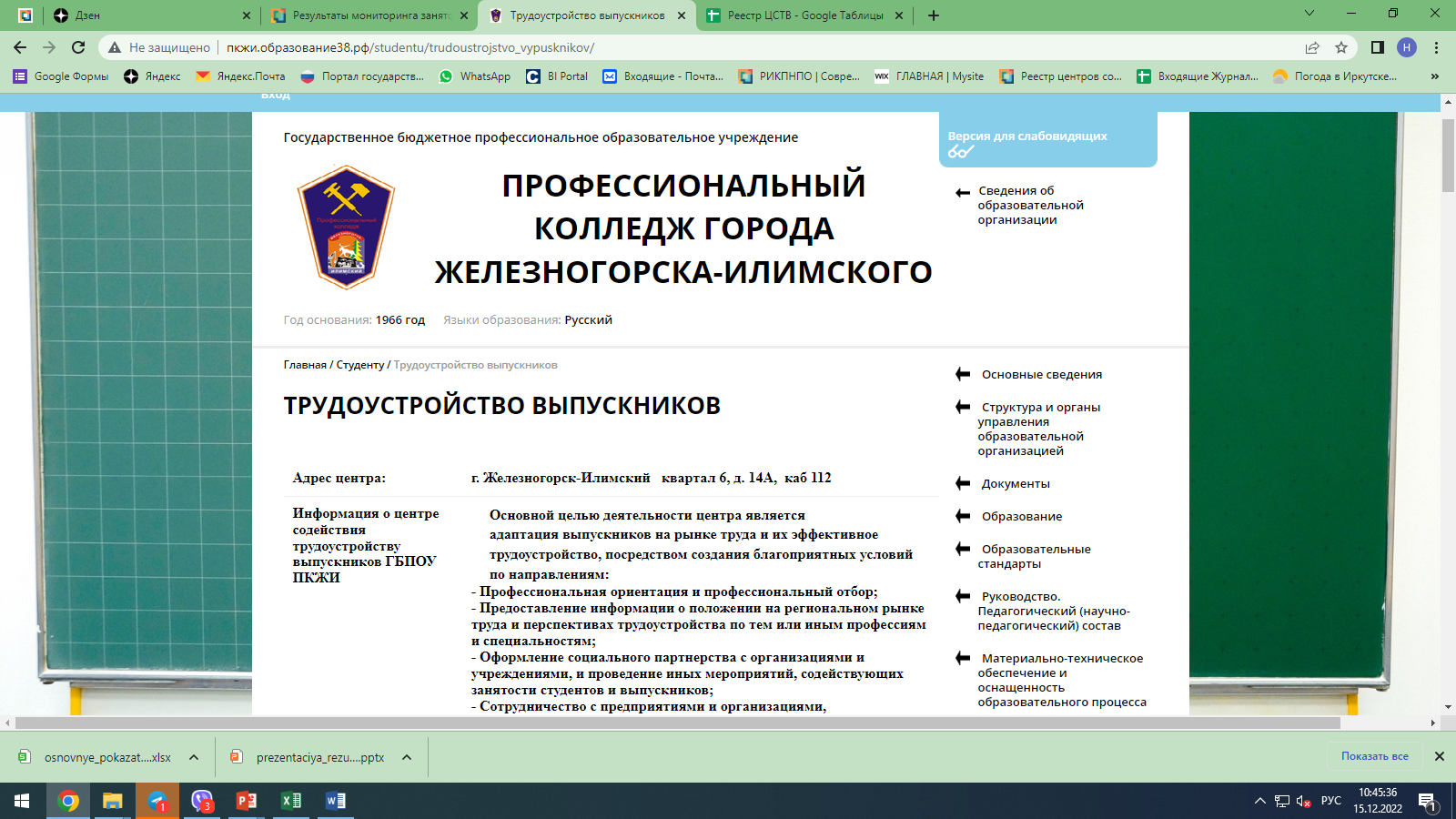 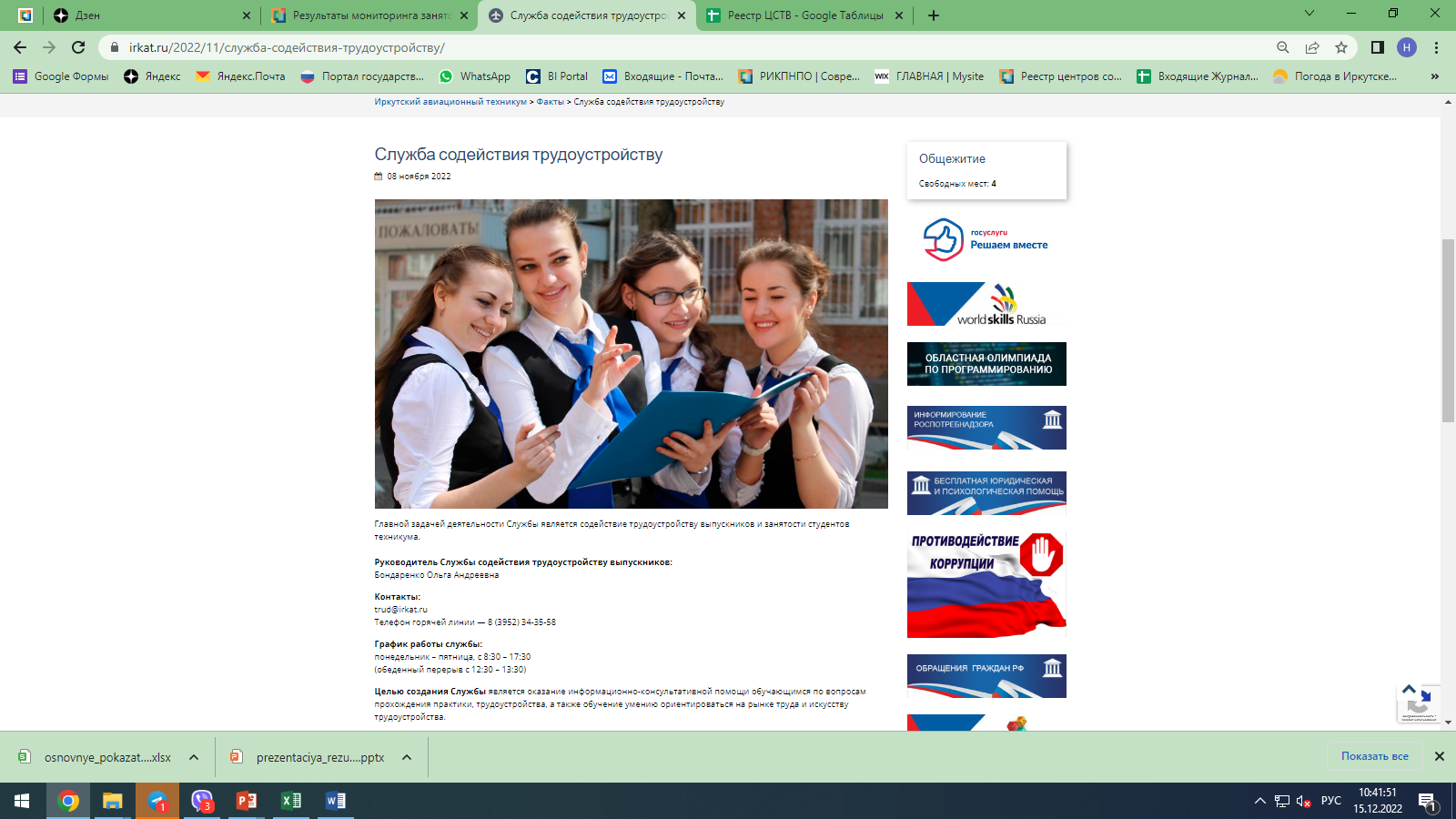 Информация о ЦСТВЦели, задачи, общая информацияРуководитель ЦСТВФИОТелефон руководителя ЦСТВe-mail центраГрафик работы центраТелефон горячей линии по вопросам содействия занятости выпускниковДокументыПриказ о создании Центра (службы, отдела, управления и др.)  (если есть) – ссылка на него;Приказ о внесении изменений (если были) – ссылка на него;Соглашения о сотрудничестве с ЦЗН – ссылка на него; Положение о ЦСТВ – ссылка на него;Годовой план работы на текущий учебный год– ссылка на негоРаботодателям (перечень образовательных программ, реализуемых учреждением)Банк вакансийБанк основных работодателейРезультаты мониторинга занятости выпускниковИнформационные ресурсыПеречень ресурсов для организации трудоустройства, получения практических навыков и компетенций, организации самозанятости, находящийся в свободном доступе сети "интернет"Резюме (ссылка на конструкторы резюме)Советы по трудоустройству